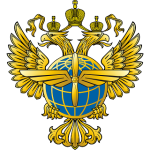 ПРОТОКОЛобщего собрания _______________ «___»_________ 20__ года									№_____Присутствовало на собрании _____ чел.Приняло участие в собрании _____ чел.Кворум _________ (имеется/не имеется)Председатель собрания: ___________________________Секретарь собрания: ______________________________ПОВЕСТКА ЗАСЕДАНИЯ:Об избрании делегатов на конференцию по выборам ректора университета.Докладчик: ______________________________СЛУШАЛИ: (Ф.И.О. занимаемая должность)ВЫСТУПИЛИ: (Ф.И.О., занимаемые должности)ПОСТАНОВИЛИ:Избрать делегатом на конференцию по выборам ректора университета__________________________________________________________________________(Ф.И.О., должность, ученая степень, ученое звание)ГОЛОСОВАЛИ: «ЗА» ___ чел.; «ПРОТИВ» ___ чел.; «ВОЗДЕРЖАЛИСЬ» ___ чел.(По каждому следующему делегату (если таковые имеются) оформление производится в том же порядке).Председатель собрания	(подпись)	Ф.И.О.Секретарь собрания	(подпись)	Ф.И.ОФЕДЕРАЛЬНОЕ АГЕНТСТВО ВОЗДУШНОГО ТРАНСПОРТА(РОСАВИАЦИЯ)ФЕДЕРАЛЬНОЕ ГОСУДАРСТВЕННОЕ БЮДЖЕТНОЕ ОБРАЗОВАТЕЛЬНОЕУЧРЕЖДЕНИЕ ВЫСШЕГО ОБРАЗОВАНИЯ «САНКТ-ПЕТЕРБУРГСКИЙ ГОСУДАРСТВЕННЫЙ УНИВЕРСИТЕТ ГРАЖДАНСКОЙ АВИАЦИИ»